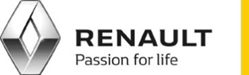 Tisková zpráva12. LISTOPADU 2020RENAULT PŘINÁŠÍ REVOLUCI V SEGMENTU DODÁVEK: NOVÝ RENAULT KANGOO A NOVÝ RENAULT EXPRESS•	Nový Renault KANGOO VAN povýšil s rozsáhlejší výbavou a představuje zásadní inovaci v podobě unikátního uspořádání Easy Side Access. • Nový Renault KANGOO v osobním provedení odpovídá svým elegantním designem a vyšším komfortem potřebám aktivně žijících rodin.• Nový Renault KANGOO VAN a Nový Renault KANGOO budou k dispozici rovněž s elektrickým pohonem.• Nový Renault EXPRESS VAN uspokojí potřeby zákazníků hledajících nejlepší poměr cena/výkon a nabízí nejvyšší objem úložných prostorů ve své kategorii.• Nový Renault EXPRESS v osobním provedení, určený pro mimoevropské trhy, sází na víceúčelovost s pěti plnohodnotnými místy a velkým objemem zavazadlového prostoru. 12. listopadu 2020. Renault představuje modely Nové KANGOO a Nový EXPRESS, oba v osobní i užitkové verzi, aby vyhověl široké škále potřeb zákazníků. Vzájemně se doplňující řada čtyř vozidel vstoupí na trh v na jaře 2021.„Renault svými modely Nové KANGOO a Nový EXPRESS opět zahajuje revoluci v segmentu malých dodávkových vozů a osobních dodávek. Tyto nové modely dokáží odpovědět na různorodost potřeb podnikatelů i soukromníků. KANGOO je ikonický vůz s více než 4 miliony prodaných vozů od r. 1997. U Nového KANGOO Van překvapuje Renault inovací Easy Side Access usnadňující boční nakládku. Oba modely Nové KANGOO Van a KANGOO budou nabízeny v elektrické verzi jako odpověď na výzvy městské mobility.”Mark Sutcliffe, SVP, Alliance LCV Business UnitNové KANGOO Van, inovativní dodávkový vůz v atletickém a dynamickém stylu hodlá oslovit hlavně velké společnosti, řemeslníky a obchodníky, hledající vůz na míru a vybavený nejnovějšími technologiemi.Nové KANGOO Van se zásadními inovacemi Easy Side Access a Easy Inside Gallery přináší skutečnou revoluci v nakládání a přístupu do nákladového prostoru:- Easy Side Access: tato inovace, obzvlášť praktická v městském prostředí, umožňuje zákazníkovi snadný přístup k nákladu, ať už zaparkuje jakkoliv. Nové KANGOO Van zrušením bočního B sloupku nabízí nejširší boční přístup na trhu, 1 416 mm (dvakrát větší než u předchozí verze). - Easy Inside Gallery: další inovace, vnitřní úložný systém umožňující převoz dlouhých a objemných předmětů u střechy vozidla, čímž uvolňuje prostor u podlahy.Nové KANGOO Van se prosazuje sebevědomým vnějším designem. Příď byla navržena zcela nově, je opatřena chromovanou lištou mezi mřížkou chladiče a předním nárazníkem. Nové KANGOO Van s výrazně tvarovanými boky a blatníky působí honosněji díky pečlivému zpracování všech částí a chromovaným prvkům. Jeho zcela nový interiér nabízí horizontální palubní desku s četnými úložnými prostory. Nově navržená sedadla jsou komfortnější a odolnější i při intenzivním využívání.  Nové KANGOO Van zahrnuje multimediální systém Renault EASY LINK a nové asistenty řízení včetně digitálního vnitřního zpětného zrcátka Permanent Rear View. Tento nový systém umožňuje skvělou viditelnost dozadu, u dodávkových vozů s plnou přepážkou velmi praktické. Další novinky: kontrola stability návěsu Trailer Swing Assist a nouzové aktivní brzdění AEBS (Advanced Emergency Braking System). Nové KANGOO Van nabízí bezkonkurenční rozmanitost karosérií a pohonů. Bude k dispozici ve dvou délkách, s manuální i automatickou převodovkou, ve verzích na diesel, benzín, jakož i 100% elektrické. Jeho užitečný objem činí 3,3 až 3,9 m³ ve standardní verzi a 4,2 až 4,9 m³ v prodloužené verzi.Nové KANGOO, elegantní a prostorný osobní vůz s pěti řádnými místy odpovídá dokonale potřebám aktivních rodin, novým designem, větším komfortem a rozsáhlejší výbavou i novými asistenty řízení. Zachovává si také důmyslnou variabilitu, oblíbenou též zákazníky z řad profesionálů (obecní úřady a mnohé další).Nové KANGOO Van a Nové KANGOO budou vyráběny ve Francii v továrně Renault v Maubeuge. Budou se nabízet v Evropě i na dalších trzích (*). Nový EXPRESS Van, praktický a schopný dodávkový vůz, se obrací zvláště na mladé podnikatele a menší společnosti hledající nejlepší poměr cena/výkon, a odpovídá jejich hlavním potřebám.Nový EXPRESS Van staví na odiv stylistické zásady značky Renault, vyzařuje robustnost a modernost. Je vybaven vylepšenými sedadly, interiér byl navržen s důrazem na kvalitu a komfort. Zvláštní pozornost byla věnována úložným prostorům a ergonomii. Nabízí největší objem úložných prostorů ve své kategorii (48 litrů) a objem pro náklad 3,3 až 3,7 m³.Nový EXPRESS Van zahrnuje multimediální systém Renault EASY LINK a nabízí asistenty řízení, například kontrolu situace za vozem Rear View Assist, sledování mrtvého úhlu Blind Spot Warning, parkovací senzory vepředu i vzadu, jakož i zrcátko Wide View Mirror.Nový EXPRESS, víceúčelový a úsporný osobní i užitkový vůz, nabízí pět řádných míst a velký objem pro náklad. Obrací se na zákazníky využívající vozidlo jako osobní i pracovní, ale také k řemeslníkům a obchodníkům. Nový EXPRESS Van a Nový EXPRESS budou vyráběny v továrně Renault v Tangeru v Maroku. Nový EXPRESS Van bude nabízen v Evropě i na dalších trzích(*). Nový EXPRESS bude nabízen na trzích (*) mimo Evropu.(*) : Země, kde dojde k uvedení na trh, budou upřesněny začátkem r. 2021.Nové KANGOO Van a Nový EXPRESS Van: síla Renaultu Pro+ pro profesionály- Renault jako expert na trhu užitkových vozů již více než 120 let dává veškeré své znalosti a dovednosti k službám profesionálům. Pod značkou Renault Pro+ nabízí užitkové vozy a služby na míru, jakož i specializovanou síť více než 650 prodejních a servisních míst ve světě.- Skupina Renault je evropským lídrem na trhu dodávkových vozů již od roku 1998, tj. již 21. let. - Renault je rovněž průkopníkem a lídrem elektrických užitkových vozů v Evropě již 9. rokem, Téměř každý druhý prodaný elektrický užitkový vůz nese značku Renault. KANGOO Z.E. je od roku 2011 nejprodávanějším elektrickým užitkovým vozem v Evropě, k dnešnímu dni s více než 50 000 prodanými kusy. - Renault kompletně elektrifikuje celou řadu užitkových vozidel do r. 2022.